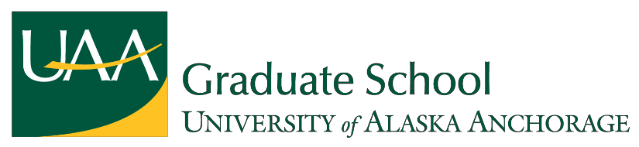 					Request for Temporary 			    Leave of AbsenceSTUDENT NAMESTUDENT NAMESTUDENT NAMESTUDENT NAMESTUDENT IDEMAILEMAILEMAILEMAILPHONE NUMBERADDRESS ADDRESS ADDRESS ADDRESS ADDRESS DEGREE (M.S., M.A., PhD)PROGRAMPROGRAMPROGRAMCONCENTRATION (if applicable)LAST SEMESTER ENROLLED AT UAALAST SEMESTER ENROLLED AT UAALAST SEMESTER ENROLLED AT UAALAST SEMESTER ENROLLED AT UAALAST SEMESTER ENROLLED AT UAAFor the following reason(s), I request a temporary leave of absence from my graduate studies: (Drop down box)Justification:For the following reason(s), I request a temporary leave of absence from my graduate studies: (Drop down box)Justification:For the following reason(s), I request a temporary leave of absence from my graduate studies: (Drop down box)Justification:For the following reason(s), I request a temporary leave of absence from my graduate studies: (Drop down box)Justification:For the following reason(s), I request a temporary leave of absence from my graduate studies: (Drop down box)Justification:I will not be enrolled during the semesters indicated:I will not be enrolled during the semesters indicated:I will not be enrolled during the semesters indicated:Fall 20	Spring 20	Summer 20 	Fall 20	Spring 20	Summer 20 	I plan to return to my studies*:I plan to return to my studies*:I plan to return to my studies*:Fall 20	Spring 20	Summer 20 	Fall 20	Spring 20	Summer 20 	*Approved Leave of Absences may extend to up to one year. If you fail to enroll in the semester indicated or extend your leave without submitting a new Leave of Absence Form, you must request reinstatement into your graduate program.*Approved Leave of Absences may extend to up to one year. If you fail to enroll in the semester indicated or extend your leave without submitting a new Leave of Absence Form, you must request reinstatement into your graduate program.*Approved Leave of Absences may extend to up to one year. If you fail to enroll in the semester indicated or extend your leave without submitting a new Leave of Absence Form, you must request reinstatement into your graduate program.*Approved Leave of Absences may extend to up to one year. If you fail to enroll in the semester indicated or extend your leave without submitting a new Leave of Absence Form, you must request reinstatement into your graduate program.*Approved Leave of Absences may extend to up to one year. If you fail to enroll in the semester indicated or extend your leave without submitting a new Leave of Absence Form, you must request reinstatement into your graduate program.Student Signature                                                                                                              Printed Name and DateStudent Signature                                                                                                              Printed Name and DateStudent Signature                                                                                                              Printed Name and DateStudent Signature                                                                                                              Printed Name and DateStudent Signature                                                                                                              Printed Name and DateAPPROVED BYAPPROVED BYAPPROVED BYAPPROVED BYAPPROVED BY Graduate Faculty Advisor Signature                                                                               Printed Name and Date Graduate Faculty Advisor Signature                                                                               Printed Name and Date Graduate Faculty Advisor Signature                                                                               Printed Name and Date Graduate Faculty Advisor Signature                                                                               Printed Name and Date Graduate Faculty Advisor Signature                                                                               Printed Name and DateDepartment Chair/Director Signature                                                                              Printed Name and Date                                                                                Department Chair/Director Signature                                                                              Printed Name and Date                                                                                Department Chair/Director Signature                                                                              Printed Name and Date                                                                                Department Chair/Director Signature                                                                              Printed Name and Date                                                                                Department Chair/Director Signature                                                                              Printed Name and Date                                                                                College Dean Signature                                                                                                    Printed Name and Date                                              College Dean Signature                                                                                                    Printed Name and Date                                              College Dean Signature                                                                                                    Printed Name and Date                                              College Dean Signature                                                                                                    Printed Name and Date                                              College Dean Signature                                                                                                    Printed Name and Date                                              International Students must consult with the International Student Advisor prior to submitting this form.International Students must consult with the International Student Advisor prior to submitting this form.International Students must consult with the International Student Advisor prior to submitting this form.International Students must consult with the International Student Advisor prior to submitting this form.International Students must consult with the International Student Advisor prior to submitting this form.International Student Advisor Signature                                                                           Printed Name and DateInternational Student Advisor Signature                                                                           Printed Name and DateInternational Student Advisor Signature                                                                           Printed Name and DateInternational Student Advisor Signature                                                                           Printed Name and DateInternational Student Advisor Signature                                                                           Printed Name and DateTHIS SECTION COMPLETED BY THE GRADUATE SCHOOLTHIS SECTION COMPLETED BY THE GRADUATE SCHOOLTHIS SECTION COMPLETED BY THE GRADUATE SCHOOLTHIS SECTION COMPLETED BY THE GRADUATE SCHOOLTHIS SECTION COMPLETED BY THE GRADUATE SCHOOLGraduate School Dean Signature                                                                                       Printed Name and Date Graduate School Dean Signature                                                                                       Printed Name and Date Graduate School Dean Signature                                                                                       Printed Name and Date Graduate School Dean Signature                                                                                       Printed Name and Date Graduate School Dean Signature                                                                                       Printed Name and Date      Approved         Not Approved     Approved         Not ApprovedNotes:Notes:Notes: